Творческие работы по проекту «Времена года» Рисование осеннего дерева ладошкой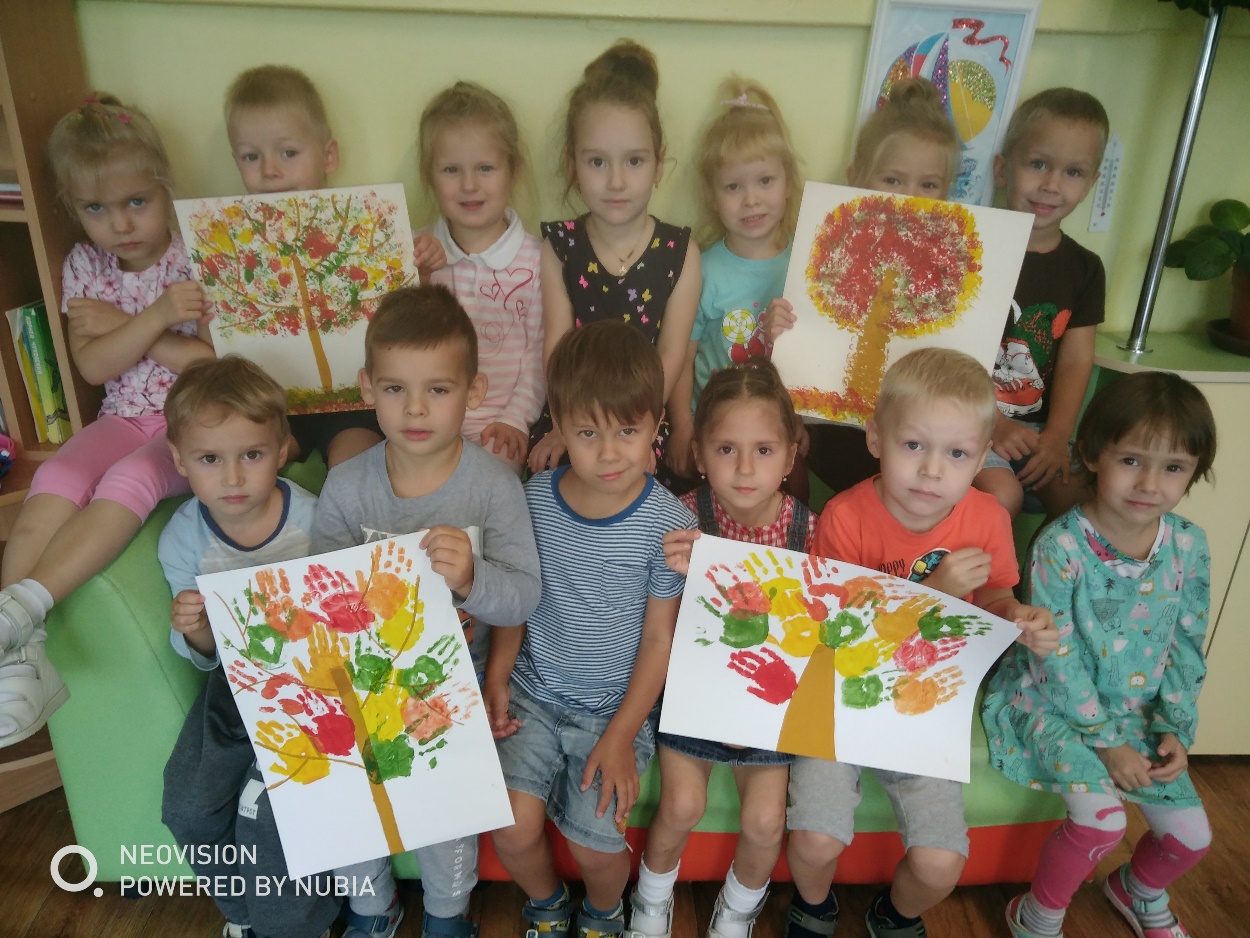 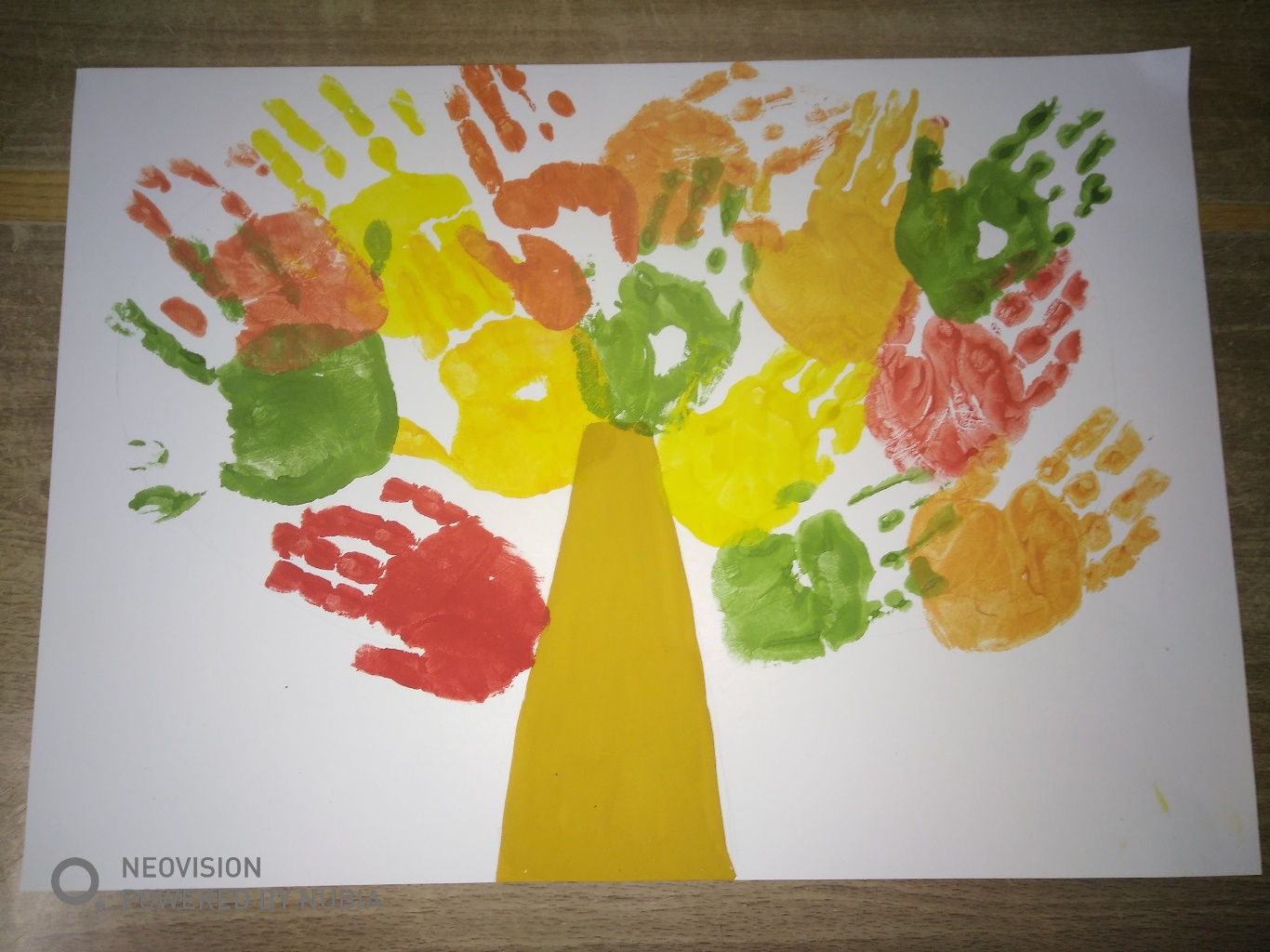 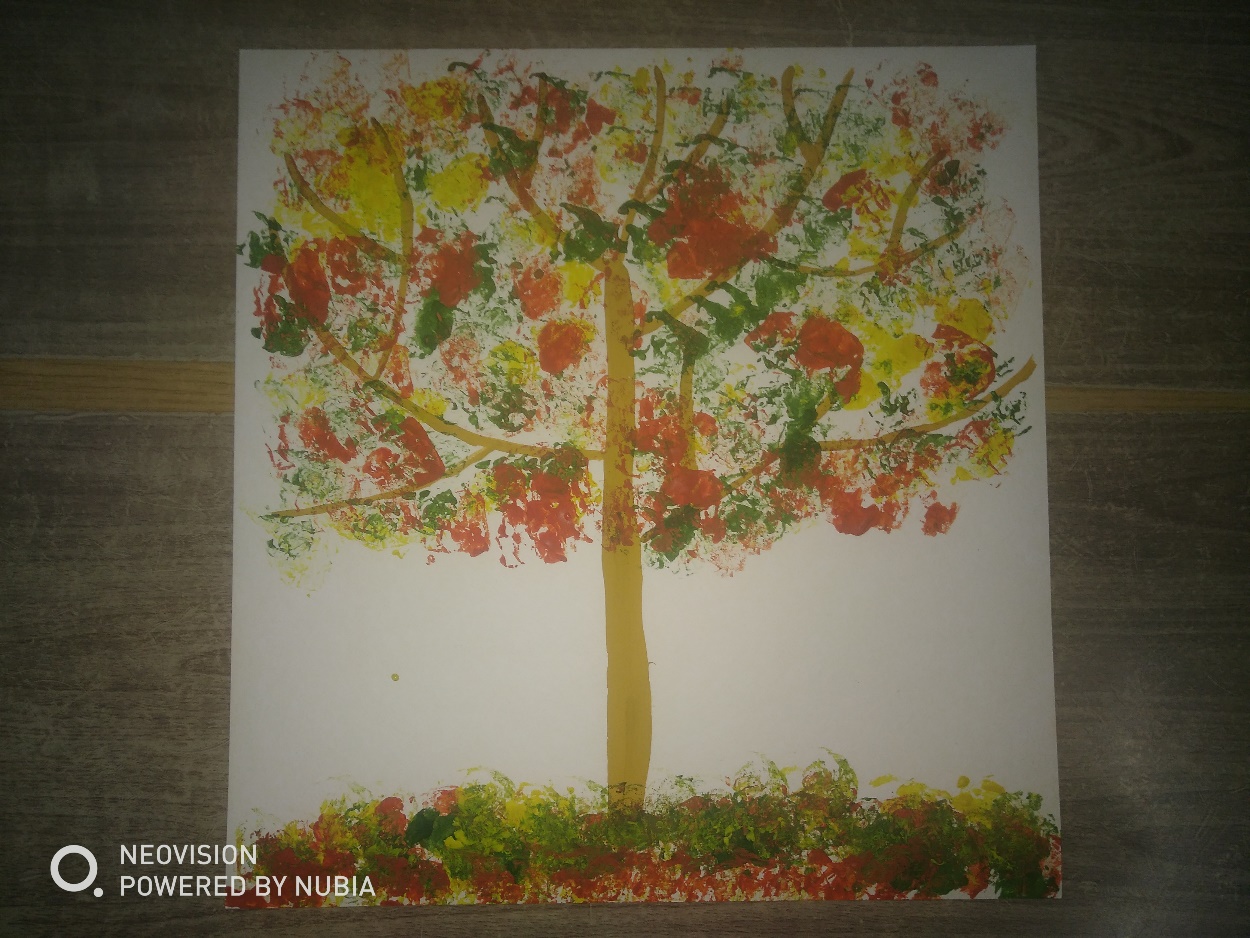 Рисование мятой бумагой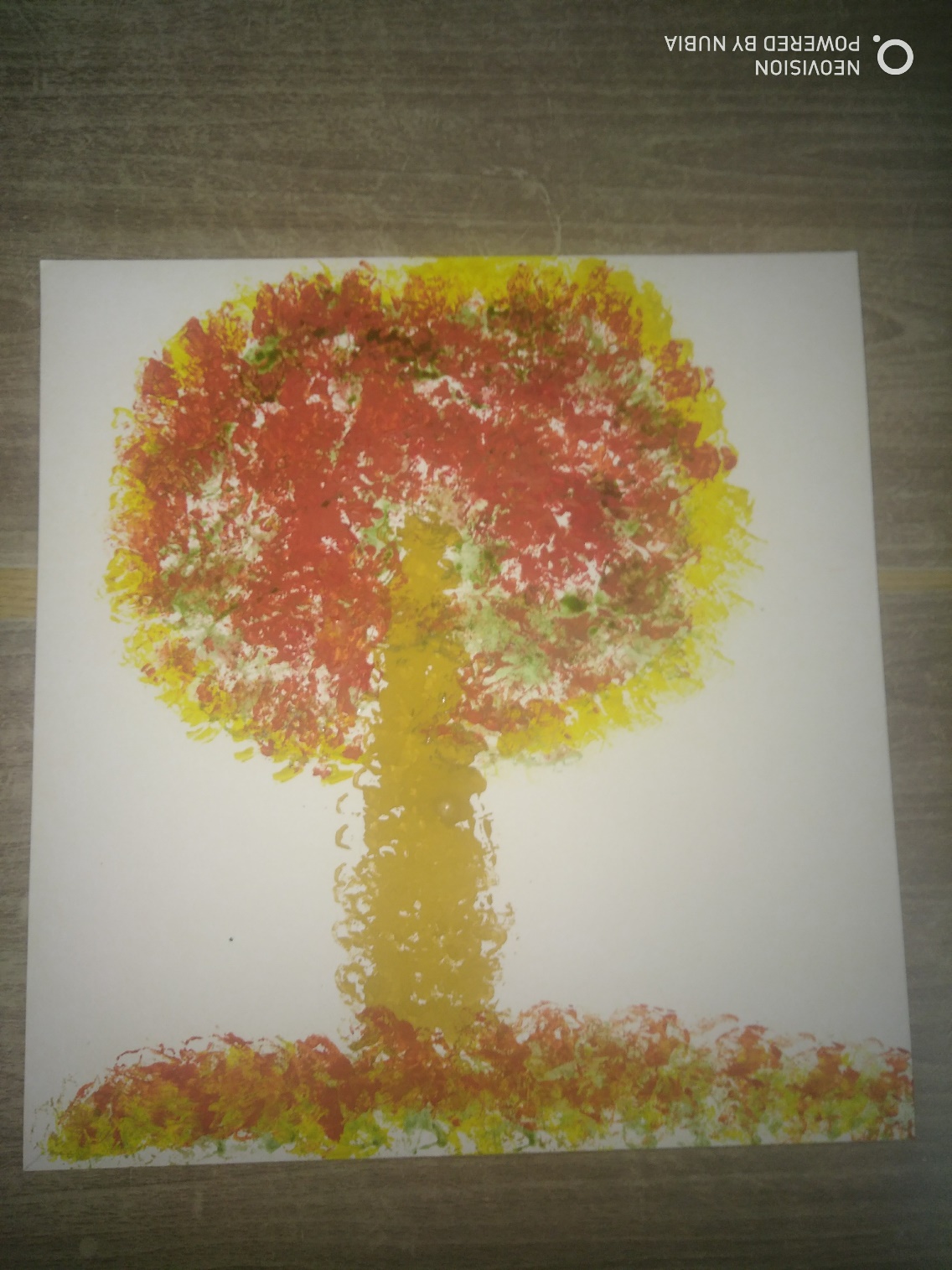 Рисование сухой кистьюРисование снежного дерева зубной пастой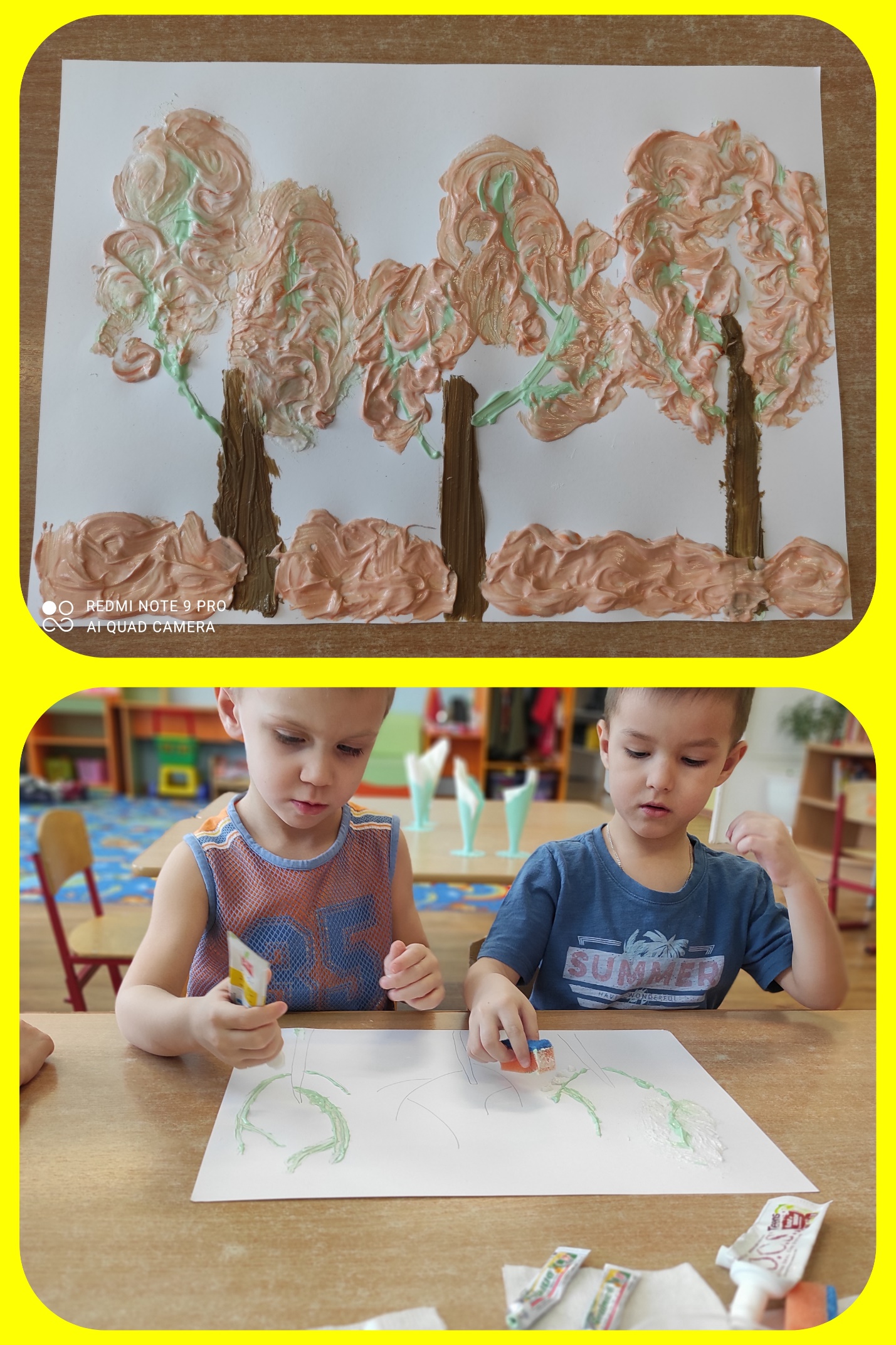 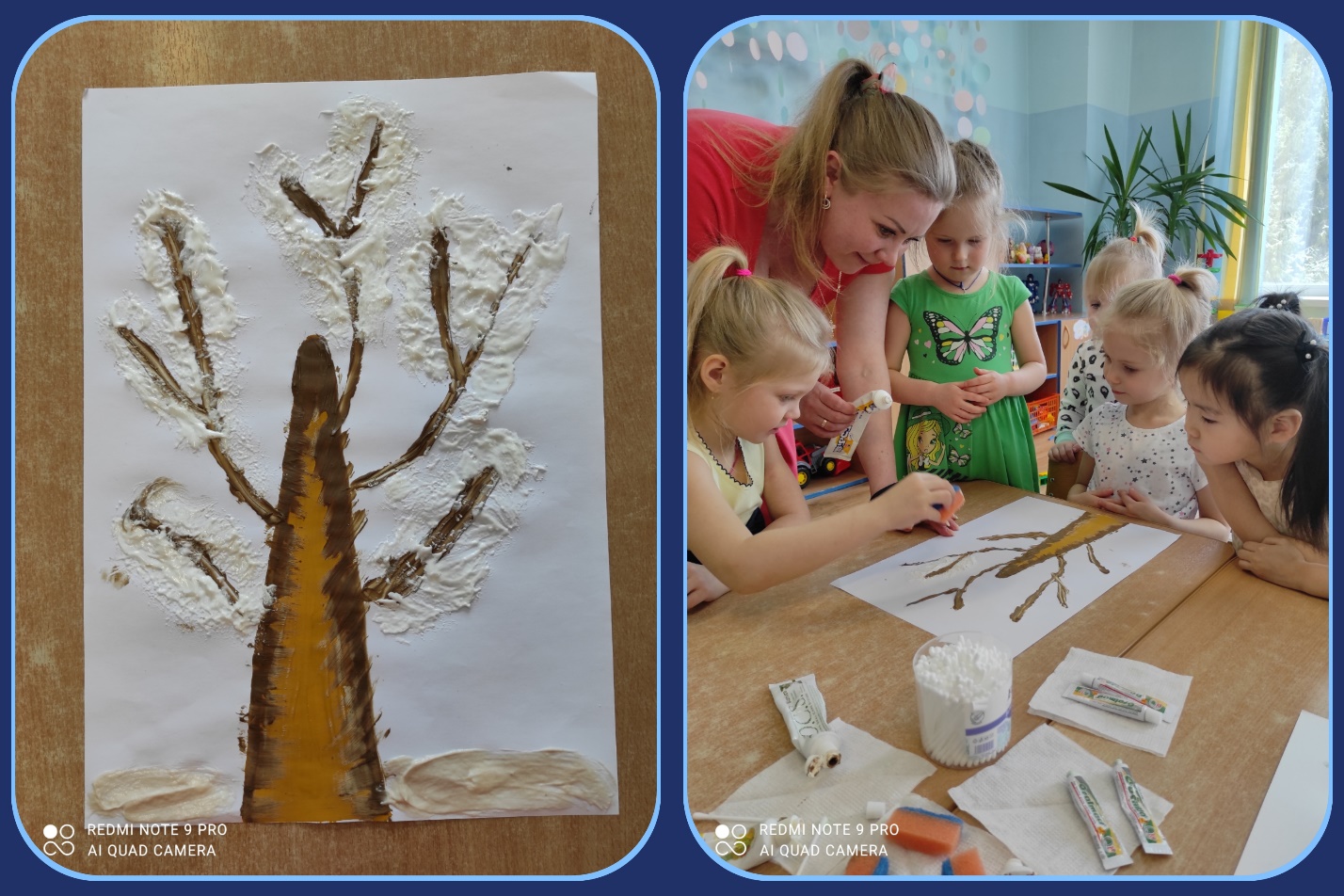 Рисование ветки рябины пальчиком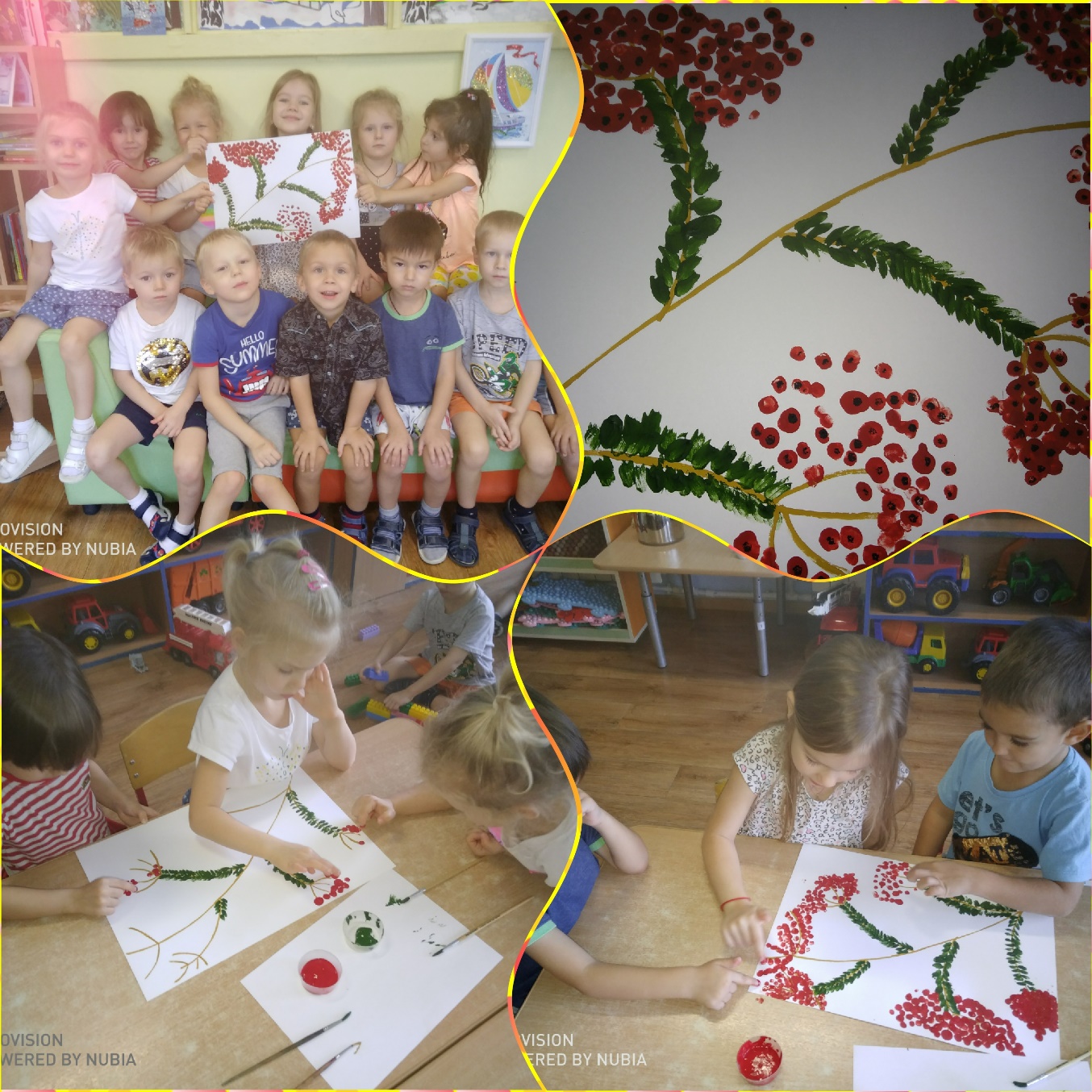 